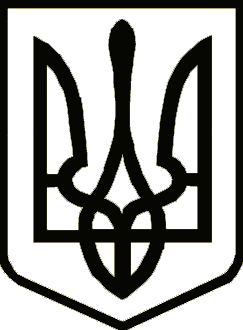  УкраїнаНОВГОРОД-СІВЕРСЬКА РАЙОННА РАДА  ЧЕРНІГІВСЬКОЇ ОБЛАСТІПостійна комісія з питань бюджету та управління об’єктами комунальної власності районуРЕКОМЕНДАЦІЇ20 вересня 2017 року                                                                                       № 45м. Новгород-СіверськийПро хід виконання Програми відшкодуванняз районного бюджету депутатам районної радивитрат, пов’язаних з депутатськоюдіяльністю на 2016 – 2017 рокиЗаслухавши та обговоривши інформацію про хід виконання Програми відшкодування з районного бюджету депутатам районної ради витрат, пов’язаних з депутатською діяльністю на 2016-2017 роки, постійна комісія рекомендує:1. Інформацію про хід виконання  Програми відшкодування з районного бюджету депутатам районної ради витрат, пов’язаних з депутатською діяльністю на 2016-2017 роки (далі - Програма) взяти до відома.2. Новгород-Сіверській районній державній адміністрації проводити фінансування Програми у 2017 році, виходячи з реальних можливостей районного бюджету та його пріоритетів.Голова постійної комісії	І.І.Гавриленко УкраїнаНОВГОРОД-СІВЕРСЬКА РАЙОННА РАДА  ЧЕРНІГІВСЬКОЇ ОБЛАСТІПостійна комісія з питань бюджету та управління об’єктами комунальної власності районуРЕКОМЕНДАЦІЇ20 вересня 2017 року                                                                                       № 46м. Новгород-СіверськийПро хід виконання Програми розвиткумісцевого самоврядування у Новгород-Сіверськомурайоні на  2016 – 2017 роки         Заслухавши та обговоривши інформацію про хід виконання Програми  розвитку місцевого самоврядування у Новгород-Сіверському районі на                       2016 – 2017 роки, постійна комісія рекомендує:1. Інформацію про хід виконання Програми розвитку місцевого самоврядування у Новгород-Сіверському районі на 2016-2017 роки (далі - Програма) взяти до відома.2. Новгород-Сіверській районній державній адміністрації проводити фінансування Програми у 2017 році, виходячи з реальних можливостей районного бюджету та його пріоритетів.Голова постійної комісії	І.І.Гавриленко УкраїнаНОВГОРОД-СІВЕРСЬКА РАЙОННА РАДА  ЧЕРНІГІВСЬКОЇ ОБЛАСТІПостійна комісія з питань бюджету та управління об’єктами комунальної власності районуРЕКОМЕНДАЦІЇ20 вересня 2017 року                                                                                       № 47м. Новгород-СіверськийПро готовність закладів соціальної сфери до роботи в осінньо-зимовий період 	Заслухавши інформацію начальника відділу містобудування, архітектури, житлово-комунального господарства та будівництва районної державної адміністрації Душина О.М. про готовність об’єктів соціальної сфери  до роботи в осінньо-зимовий період, постійна комісія відзначає, що ця підготовка, згідно з розробленими планами та графіками, дає змогу забезпечити своєчасний початок та стабільне проходження осінньо-зимового опалювального періоду та рекомендує:         1. Інформацію про готовність об’єктів соціальної сфери до роботи в осінньо-зимовий період,  взяти до відома.Новгород-Сіверській районній державній адміністрації:забезпечити стале функціонування всіх галузей економіки, бюджетних установ в осінньо-зимовий період 2017/2018 року;посилити контроль за дисципліною розрахунків за спожиті енергоносії;продовжити моніторинг підготовки до опалювального періоду об’єктів паливно-енергетичного комплексу, житлово-комунального господарства та об’єктів соціальної сфери.Рекомендувати  сільським головам:підготувати наявну снігоочисну техніку, механізми та засоби для забезпечення безперебійного та безпечного дорожнього руху в зимовий період, а також під’їзди до населених пунктів;2) проводити роз’яснювальну роботу серед населення щодо своєчасних розрахунків за спожиті енергоносії та економне їх використання;	3)  повністю забезпечення паливом закладів соціально-культурної сфери;	4) своєчасно завершити підготовку житлового фонду та закладів соціально-культурної сфери до осінньо-зимового періоду 2017/2018 року;	5) проводити розчистку зелених насаджень в охоронних зонах повітряних ліній електропередач та електрозв'язку.        Інформацію про хід виконання рекомендацій надати до 01 листопада 2017 року.Голова постійної комісії	І.І.Гавриленко